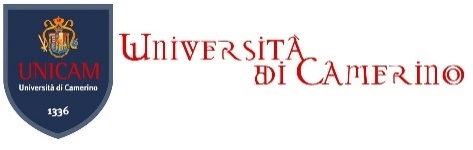 UNIVERSITÀ DI FIRENZEDipartimento di Formazione, Lingue, Intercultura, Letterature e Psicologia (FORLILPSI)Dipartimento di Scienze e Tecnologie Agrarie, Alimentari, Ambientali e Forestali (DAGRI)Dipartimento di Scienze per l'Economia e l'Impresa (DISEI)Dipartimento di Statistica, Informatica, Applicazioni "Giuseppe Parenti" (DISIA)UNIVERSITÀ DI PAVIAPOLITECNICO DI BARIDipartimento di Architettura, Costruzione e Design (ArCoD)Dipartimento di Meccanica, Matematica e Management (DMMM)Dipartimento di Ingegneria Civile, Ambientale, del Territorio, Edile e di Chimica (DICATECH)UNIVERSITÀ PER STRANIERI DI SIENAEventualmente da integrare con altri gruppi di insegnamenti dei seguenti CdL:CORSI DI LAUREALingua e Cultura Italiana per l’Insegnamento agli Stranieri e per la ScuolaMediazione Linguistica e CulturaleCORSI DI LAUREA MAGISTRALECompetenze testuali per l’editoria, l’insegnamento e la promozione turisticaScienze linguistiche e comunicazione interculturaleUNIVERSITÀ DI TORINOSCUOLACORSOMODULO / INSEGNAMENTOPERIODO EROGAZIONEMODALITA'CFUCFU TOTALIReferentiNum Max studentiLinguaRegistrazione lezioniTermine svolgimento esamiSede in presenzaScienze e TecnologieLM-18Complex Systems Designprimo semestrepresenza e DAD1230Polini10IngleseSIEntro anno accademico di pertinenzaCamerinoScienze e TecnologieLM-18Technologies for Big Data Managementprimo semestrepresenza e DAD630Polini10IngleseSIEntro anno accademico di pertinenzaCamerinoScienze e TecnologieLM-18Blockchain and Distributed Ledger Technologiesprimo semestrepresenza e DAD630Polini10IngleseSIEntro anno accademico di pertinenzaCamerinoScienze e TecnologieLM-18Parallel and Distributed Programmingprimo semestrepresenza e DAD630Polini10IngleseSIEntro anno accademico di pertinenzaCamerinoArchitettura e DesignARCHITET-TURAProgettazione Architettonica e Urbanasecondo semestrepresenza826D'Annuntis10Italiano/INGLESEEntro anno accademico di pertinenzaAscoli PicenoArchitettura e DesignARCHITET-TURACultura e Progettazione del Paesaggiosecondo semestrepresenza626D'Annuntis10Italiano/INGLESEEntro anno accademico di pertinenzaAscoli PicenoArchitettura e DesignARCHITET-TURAProgettazione e allestimento degli Interni secondo semestrepresenza826D'Annuntis10Italiano/INGLESEEntro anno accademico di pertinenzaAscoli PicenoArchitettura e DesignARCHITET-TURAArti Visive e Architettura secondo semestrepresenza426D'Annuntis10Italiano/INGLESEEntro anno accademico di pertinenzaAscoli PicenoBIOSCIENZE E MVMEDICINA VETERINARIAClinica medica, terapia e medicina legale primo semestrepresenza1324Cerquetella2ItalianoNO12 mesiMatelicaBIOSCIENZE E MVMEDICINA VETERINARIAClinica chirurgica e anestesiologia primo semestrepresenza1124Cerquetella2ItalianoNO12 mesiMatelicaGiurisprudenzaLMG01Contracts and Marketssecondo semestrepresenza e DAD522Latini10Inglesesìfeb-25CamerinoGiurisprudenzaLMG01Diritto di famigliasecondo semestrepresenza e DAD522Latini10Italianosìfeb-25CamerinoGiurisprudenzaLM90Storia dei diritti umaniprimo semestrepresenza e DAD622Latini10italianosìfeb-25CamerinoGiurisprudenzaL-14Storia del copyright, dei brevetti e dei marchisecondo semestrepresenza e DAD622Latini10italianosìfeb-25CamerinoClasse di laureaMODULO / INSEGNAMENTO secondo annoPERIODO EROGAZIONEMODALITA' erogazioneCFUCFU TOTALIReferentiNum Max studentiLinguaRegistrazione lezioniTermine svolgimento esamiSede in presenzaLM-57 Scienze dell'educazione degli adulti, della formazione continua e permanentePedagogia del lavoro (M-PED/01)I periodoPresenza1230Fabio TogniItalianonoVia Laura 48 – 50121 FirenzeLM-57 Scienze dell'educazione degli adulti, della formazione continua e permanenteMetodologia della ricerca in Educazione e Formazione (M-PED/04)II periodoPresenza1230ItalianonoVia Laura 48 – 50121 FirenzeLM-57 Scienze dell'educazione degli adulti, della formazione continua e permanentePedagogia delle Politiche Scolastiche e Sociali (M-PED/01)I periodoPresenza630ItalianonoVia Laura 48 – 50121 FirenzeClasse di laureaMODULO / INSEGNAMENTO secondo annoPERIODO EROGAZIONEMODALITA' erogazioneCFUCFU TOTALIReferentiNum Max studentiLinguaRegistrazione lezioniTermine svolgimento esamiSede in presenzaLM-69 Scienze e tecnologie agrarieMARKETING DEI PRODOTTI AGROALIMENTARI E DEL TERRITORIOII periodoPresenza630Edgardo Giordani5Italianono2 anniScuola di Agraria - Cascine e Novoli - FirenzeLM-69 Scienze e tecnologie agrarieGENETICA VEGETALE E MIGLIORAMENTO GENETICOI periodoPresenza630Edgardo Giordani5Italianono2 anniScuola di Agraria - Cascine e Novoli - FirenzeLM-69 Scienze e tecnologie agrarieIDROLOGIA E GESTIONE DELLE RISORSE IDRICHEII periodoPresenza630Edgardo Giordani5Italianono2 anniScuola di Agraria - Cascine e Novoli - FirenzeLM-69 Scienze e tecnologie agrarieRISORSE GENETICHE FRUTTICOLEI periodoPresenza630Edgardo Giordani5Italianono2 anniScuola di Agraria - Cascine e Novoli - FirenzeLM-69 Scienze e tecnologie agrarieGESTIONE SOSTENIBILE DEL SUOLOI periodoPresenza630Edgardo Giordani5Italianono2 anniScuola di Agraria - Cascine e Novoli - FirenzeClasse di laureaMODULO / INSEGNAMENTO secondo annoPERIODO EROGAZIONEMODALITA' erogazioneCFUCFU TOTALIReferentiNum Max studentiLinguaRegistrazione lezioniTermine svolgimento esamiSede in presenzaL18-CLASSE DELLE LAUREE IN SCIENZE DELL'ECONOMIA E DELLA GESTIONE AZIENDALEQuantitative risk assessment tools for predicting future challenges (SECS-S/06)II periodoPresenza630Laura Bini5InglesenoFebbraio 2025Novoli CampusL18-CLASSE DELLE LAUREE IN SCIENZE DELL'ECONOMIA E DELLA GESTIONE AZIENDALEPolicies and social innovation for sustainable local development and tourism (SECS-P/06)II periodoPresenza630Laura Bini5InglesenoFebbraio 2025Novoli CampusL18-CLASSE DELLE LAUREE IN SCIENZE DELL'ECONOMIA E DELLA GESTIONE AZIENDALEOrganization design for well-being (SECS-P/10)II periodoPresenza630Laura Bini5InglesenoFebbraio 2025Novoli CampusL18-CLASSE DELLE LAUREE IN SCIENZE DELL'ECONOMIA E DELLA GESTIONE AZIENDALESustainable Finance and responsible investing (SECS-P/11)II periodoPresenza630Laura Bini5InglesenoFebbraio 2025Novoli CampusL18-CLASSE DELLE LAUREE IN SCIENZE DELL'ECONOMIA E DELLA GESTIONE AZIENDALESocial Enterprise in Sustainable Food Systems (AGR/01)II periodoPresenza630Laura Bini5InglesenoFebbraio 2025Novoli CampusClasse di laureaMODULO / INSEGNAMENTO secondo annoPERIODO EROGAZIONEMODALITA' erogazioneCFUCFU TOTALIReferentiNum Max studentiLinguaRegistrazione lezioniTermine svolgimento esamiSede in presenzaLM56-CLASSE DELLE LAUREE IN SCIENZE DELL'ECONOMIAHuman Development and International Cooperation (SECS-P/01)I periodoPresenza624Lisa Grazzini5InglesenoAprile 2024Novoli CampusLM56-CLASSE DELLE LAUREE IN SCIENZE DELL'ECONOMIAHealth and Education Economics (SECS-P/03)I periodoPresenza624Lisa Grazzini5InglesenoAprile 2024Novoli CampusLM56-CLASSE DELLE LAUREE IN SCIENZE DELL'ECONOMIAAdvanced Microeconomics (SECS-P/01)II periodoPresenza624Lisa Grazzini5InglesenoAprile 2024Novoli CampusLM56-CLASSE DELLE LAUREE IN SCIENZE DELL'ECONOMIABehavioural and Social Evolution (SECS-P/02)I periodoPresenza624Lisa Grazzini5InglesenoAprile 2024Novoli CampusClasse di laureaMODULO / INSEGNAMENTO secondo annoPERIODO EROGAZIONEMODALITA' erogazioneCFUCFU TOTALIReferentiNum Max studentiLinguaRegistrazione lezioniTermine svolgimento esamiSede in presenzaLM77-CLASSE DELLE LAUREE IN SCIENZE ECONOMICO-AZIENDALIFinancial Statement Analysis and Equity Valuation (SECS-P/07)I periodoPresenza630Francesco Mazzi2InglesenoAprile 2024Novoli CampusLM77-CLASSE DELLE LAUREE IN SCIENZE ECONOMICO-AZIENDALIBlockchain and Economic Law of Digital Assets (IUS/05)I periodoPresenza630Francesco Mazzi2InglesenoAprile 2024Novoli CampusLM77-CLASSE DELLE LAUREE IN SCIENZE ECONOMICO-AZIENDALIAuditing and Internal Control Systems (SECS-P/07)II periodoPresenza630Francesco Mazzi2InglesenoAprile 2024Novoli CampusLM77-CLASSE DELLE LAUREE IN SCIENZE ECONOMICO-AZIENDALIStrategic Managerial Accounting (SECS-P/07)I periodoPresenza630Francesco Mazzi2InglesenoAprile 2024Novoli CampusLM77-CLASSE DELLE LAUREE IN SCIENZE ECONOMICO-AZIENDALISustainability Accounting & Accountability (SECS-P/07)II periodoPresenza630Francesco Mazzi2InglesenoAprile 2024Novoli CampusClasse di laureaMODULO / INSEGNAMENTO secondo annoPERIODO EROGAZIONEMODALITA' erogazioneCFUCFU TOTALIReferentiNum Max studentiLinguaRegistrazione lezioniTermine svolgimento esamiSede in presenzaLM49-CLASSE DELLE LAUREE IN PROGETTAZIONE E GESTIONE DEI SISTEMI TURISTICISustainable tourism for local system development (M-GGR/02)II periodoPresenza630Elena Pirani5InglesenoAprile 2024Novoli CampusLM49-CLASSE DELLE LAUREE IN PROGETTAZIONE E GESTIONE DEI SISTEMI TURISTICIEconomics and management of agritourism (AGR/01)II periodoPresenza630Elena Pirani5InglesenoAprile 2024Novoli CampusLM49-CLASSE DELLE LAUREE IN PROGETTAZIONE E GESTIONE DEI SISTEMI TURISTICIAgri-food economics (AGR/01)II periodoPresenza630Elena Pirani5InglesenoAprile 2024Novoli CampusLM49-CLASSE DELLE LAUREE IN PROGETTAZIONE E GESTIONE DEI SISTEMI TURISTICIFood quality and culture for tourism (SECS-P/13)I periodoPresenza630Elena Pirani5InglesenoAprile 2024Novoli CampusLM49-CLASSE DELLE LAUREE IN PROGETTAZIONE E GESTIONE DEI SISTEMI TURISTICIDemography and tourism (SECS-S/04)I periodPresenza630Elena Pirani5IngleseNoAprile 2024Novoli CampusClasse di laureaMODULO / INSEGNAMENTO secondo annoPERIODO EROGAZIONEMODALITA' erogazioneCFUCFU TOTALIReferentiNum Max studentiLinguaRegistrazione lezioniTermine svolgimento esamiSede in presenzaLM Electronic EngineeringMachine Learning for Earth ObservationII semestre (1 settimana)Presenza + online327Inglesesìsettembre successivoLM Electronic EngineeringCloud computing with Google Earth EngineII semestre (1 settimana)Presenza + online327Inglesesìsettembre successivoLM Electronic EngineeringHyperspectral Remote SensingII semestre (1 settimana)Presenza + online327Inglesesìsettembre successivoLM Electronic EngineeringSatellite and space systemsI semestrePresenza627Inglesesìfebbraio successivoLM Electronic EngineeringSatellite Data AnalysisI semestrePresenza627Inglesesìfebbraio successivoLM Electronic EngineeringRadar Remote SensingII semestrePresenza627Inglesesìsettembre successivoClasse di laureaMODULO / INSEGNAMENTO secondo annoPERIODO EROGAZIONEMODALITA' erogazioneCFUCFU TOTALIReferentiNum Max studentiLinguaRegistrazione lezioniTermine svolgimento esamiSede in presenzaGiurisprudenzaDiritto dell’Unione EuropeaII semestrePresenza930Italianosìsettembre successivoGiurisprudenzaInternational Commercial LawI semestrePresenza630Inglesesìfebbraio successivoGiurisprudenzaDiritto internazionaleI semestrePresenza1230Italianonofebbraio successivoGiurisprudenzaComparative Constitutional LawII semestrePresenza330Inglesenosettembre successivoClasse di laureaMODULO / INSEGNAMENTO secondo annoPERIODO EROGAZIONEMODALITA' erogazioneCFU TOTALIReferentiNum Max studentiLinguaRegistrazione lezioniTermine svolgimento esamiSede in presenzaLaboratorio 3° di progettazione architettonicaII semestrePresenza1230Annalinda Neglia3Italianonofebbraio dell’anno successivo a quello di frequenzaCampus Universitario, Via Orabona 4, BariLaboratorio di progettazione urbanisticaII semestrePresenza1230Annalinda Neglia 3Italianonofebbraio dell’anno successivo a quello di frequenzaCampus Universitario, Via Orabona 4, BariArchitettura del paesaggioII semestrePresenza630Annalinda Neglia 3Italianonofebbraio dell’anno successivo a quello di frequenzaCampus Universitario, Via Orabona 4, BariClasse di laureaMODULO / INSEGNAMENTO secondo annoPERIODO EROGAZIONEMODALITA' erogazioneCFU TOTALIReferentiNum Max studentiLinguaRegistrazione lezioniTermine svolgimento esamiSede in presenzaAdvanced Manufacturing ProcessesII semestrePresenza eonline (serichiesto)930Fulvio Lavecchia3IngleseSifebbraio dell’anno successivo a quello di frequenzaCampus Universitario, Via Orabona 4, BariVirtual PrototypingI semestrePresenza eonline (serichiesto)930Fulvio Lavecchia3IngleseSifebbraio dell’anno successivo a quello di frequenzaCampus Universitario, Via Orabona 4, BariElectrical Drives for Industrial ApplicationsII semestre4 ore inpresenza e 1ora online persettimana630Fulvio Lavecchia3IngleseSifebbraio dell’anno successivo a quello di frequenzaCampus Universitario, Via Orabona 4, BariMechatronicsI semestrePresenza eonline (serichiesto)630Fulvio LavecchiaInglesesifebbraio dell’anno successivo a quello di frequenzaCampus Universitario, Via Orabona 4, BariClasse di laureaMODULO / INSEGNAMENTO secondo annoPERIODO EROGAZIONEMODALITA' erogazioneCFU TOTALIReferentiNum Max studentiLinguaRegistrazione lezioniTermine svolgimento esamiSede in presenzaPianificazione e Progettazione dei trasportiII semestrePresenza.Online surichiesta1230Francesca De Serio5ItalianoSu richiestafebbraio dell’anno successivo a quello di frequenzaCampus Universitario, Via Orabona 4, BariIdrologia di bacinoII semestrePresenza.Online surichiesta1230Francesca De Serio5ItalianoSu richiestafebbraio dell’anno successivo a quello di frequenzaCampus Universitario, Via Orabona 4, BariGestione dei sistemi irrigui e elementi dihydroinformaticsII semestrePresenza.Online surichiesta630Francesca De Serio5ItalianoSu richiestafebbraio dell’anno successivo a quello di frequenzaCampus Universitario, Via Orabona 4, BariClasse di laureaMODULO / INSEGNAMENTO secondo annoPERIODO EROGAZIONEMODALITA' erogazioneCFUCFU TOTALIReferentiNum Max studentiLinguaRegistrazione lezioniTermine svolgimento esamiSede in presenzaCorso di Laurea in Lingua, letteratura, arti italiane in prospettiva internazionale (L10)Dante e la civiltà letteraria italiana ( L-FIL-LET/10)II semestreonline622Lucinta SperaItalianosiCorso di Laurea in Lingua, letteratura, arti italiane in prospettiva internazionale (L10)Competenze digitali per la didattica delle lingue straniere (L-LIN/02)I semestreonline622Matteo La GrassaItalianosiCorso di Laurea in Lingua, letteratura, arti italiane in prospettiva internazionale (L10)Linguistica e comunicazione (L-LIN/01)II semestreonline622Felicia LogozzoItalianosiCorso di Laurea in Lingua, letteratura, arti italiane in prospettiva internazionale (L10)Storia dell’arte nell’età contemporanea (L-ART/03)I semestreonline422Giacomo BiagiItalianosiClasse di LaureaMODULO / INSEGNAMENTOPERIODO EROGAZIONEMODALITA'CFUCFU TOTALIReferentiNum Max studentiLinguaRegistrazione lezioniTermine svolgimento esamiModalità esameSede in presenzaGlobal Law and Legal StudiesComparative Law (M-Z)I semestrePresenza9305InglesenoUltima sessione invernale (Febbraio)scrittoCampus Einaudi - TorinoGlobal Law and Legal StudiesLegal Aspects of Globalization (A-L)I semestrePresenza6305InglesenoUltima sessione invernale (Febbraio)scrittoCampus Einaudi – TorinoGlobal Law and Legal StudiesAdvanced Comparative LawII semestrePresenza6305InglesenoSessione di settembrescrittoCampus Einaudi – TorinoGlobal Law and Legal StudiesLaw and Political ThoughtII semestrePresenza6305InglesenoSessione di settembrescrittoCampus Einaudi - TorinoGlobal Law and Legal StudiesLegal English (M-Z)I semestrePresenza3305InglesenoUltima sessione invernale (febbraio)scrittoCampus Einaudi - TorinoClasse di LaureaMODULO / INSEGNAMENTOPERIODO EROGAZIONEMODALITA' erogazioneCFUCFU TOTALIReferentiNum Max studentiLinguaRegistrazione lezioniTermine svolgimento esamiModalità esameSede in presenzaScienze dell’amministrazione digitaleIstituzioni di diritto pubblico (a distanza)II periodoonline12365ItalianonoSessione di settembre 2024Scritto + oraleCampus Einaudi - TorinoScienze dell’amministrazione digitaleSociologia del diritto e della devianza (a distanza)I periodoonline6365ItalianonoSessione di settembre 2024Scritto + oraleCampus Einaudi – TorinoScienze dell’amministrazione digitaleDiritto dell'Unione Europea (a distanza)II periodoonline6365ItalianonoSessione di settembre 2024scrittoCampus Einaudi – TorinoScienze dell’amministrazione digitaleLa cultura giuridica europea nel diritto pubblico (a distanza)I periodoonline6365ItalianonoSessione di settembre 2024scrittoCampus Einaudi - TorinoScienze dell’amministrazione digitaleBig data e diritti fondamentali I (a distanza)II periodoonline6365ItalianonoSessione di settembre 2024)scrittoCampus Einaudi - Torino